Конспект занятия по ИЗО деятельностив подготовительной группе«Цветущий сад»                                                                                                            Подготовила и провела                                                                               воспитатель Н.А. РеуноваЦель: закреплять умение изображать цветущие деревья (яблони, вишни, располагая их на всем листе бумаги.Задачи:Развивать у детей эстетическое восприятие, любовь к природе, желание передавать ее красоту. Продолжать умение пользоваться нетрадиционным изобразительным материалом (ватными палочками). Воспитывать интерес к творческой деятельности.Материалы и оборудование: Лист бумаги А-4, гуашь, кисти, ватные палочки, репродукции на тему «Весна».Предварительная работа:•Рассматривание репродукций с цветущими деревьями;•Наблюдение за природой на участке детского сада;•Чтение стихов и рассказов и загадок о весне.Ход:Содержание Обратная связь с детьми-Ребята, отгадайте загадки:Я раскрываю почки,в зелёные листочки.Деревья одеваю,посевы поливаю,Движения полна,зовут меня. (Весна)Послушайте стихотворение А. Блока «На лугу»Леса вдали виднее,Синее небеса,Заметней и чернееНа пашне полоса,И детские звончеНад лугом голоса.Весна идёт сторонкой,Да где ж сама она?Чу, слышен голос звонкий,Не это ли весна?Нет, это звонко, тонкоВ ручье журчит волна.-О чём говорится в стихотворении? Что происходит с природой?(Природа просыпается от зимних холодов, прилетают птицы, появляется первая зелень, цветы. Весной всё вокруг оживает.)Правильно!Красивые ответы!У нас сегодня необычное занятие. Мы с вами научимся при помощи ватных палочек и красок рисовать цветущие деревья. А для начала проведем небольшую разминку.Физкультминутка «Выросли деревья в поле»Выросли деревья в поле.Хорошо расти на воле! (Потягивания - руки в стороны)Каждое старается,К небу, к солнцу тянется. (Потягивания — руки вверх)Вот подул весёлый ветер,Закачались тут же ветки, (Дети машут руками)Даже толстые стволыНаклонились до земли. (Наклоны вперёд)Вправо-влево, взад-вперёд —Так деревья ветер гнёт. (Наклоны вправо-влево, вперёд-назад.)Он их вертит, он их крутит.Да когда же отдых будет? (Вращение туловищем)Хорошо получается!Молодцы!Самостоятельная работа детей.Приступаем к рисованию. Берем кисточки в руки и рисуем ствол нашему дереву.И вот ствол готов.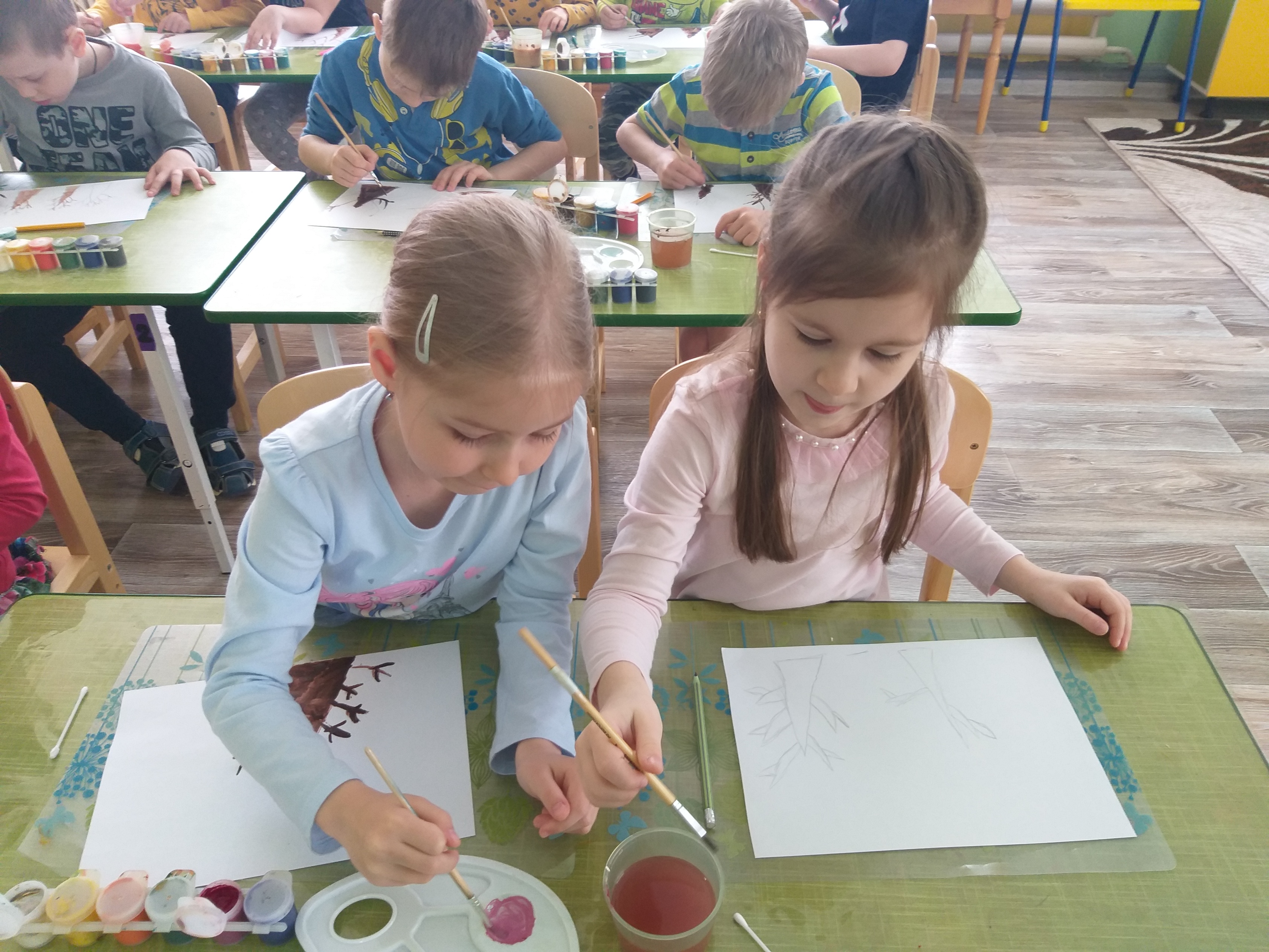 Теперь мы нарисуем с вами цветочки на нашем дереве. А помогут нам в этом ватные палочки.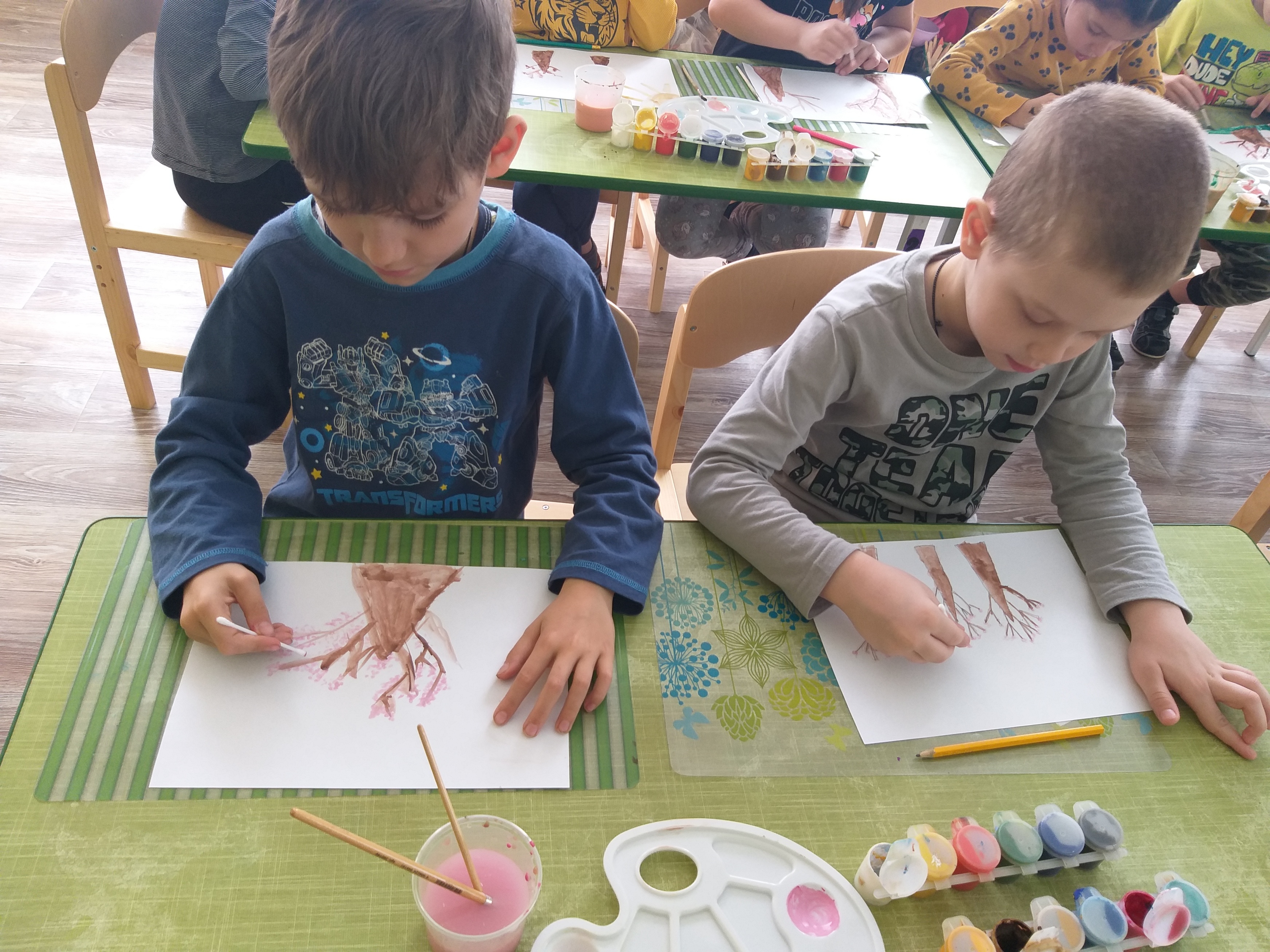 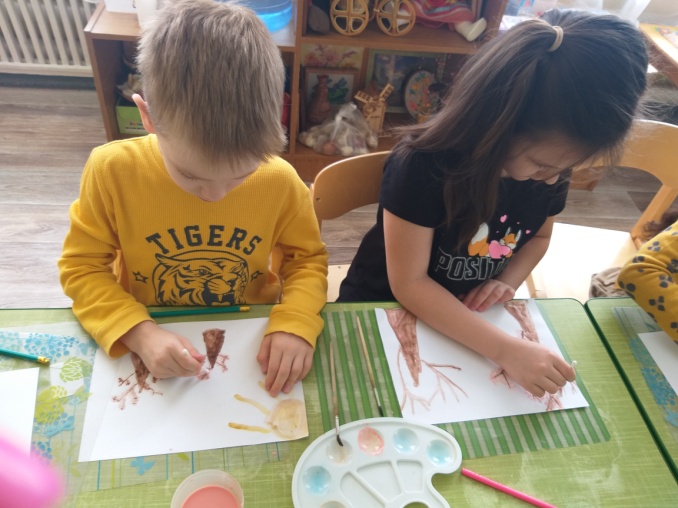 Все стараются, прекрасно!Наши работы готовы.Что мы сегодня рисовали? Что вам понравилось в новой технике рисования? Что было трудного?Красота!  Какие прекрасные работы у вас получились!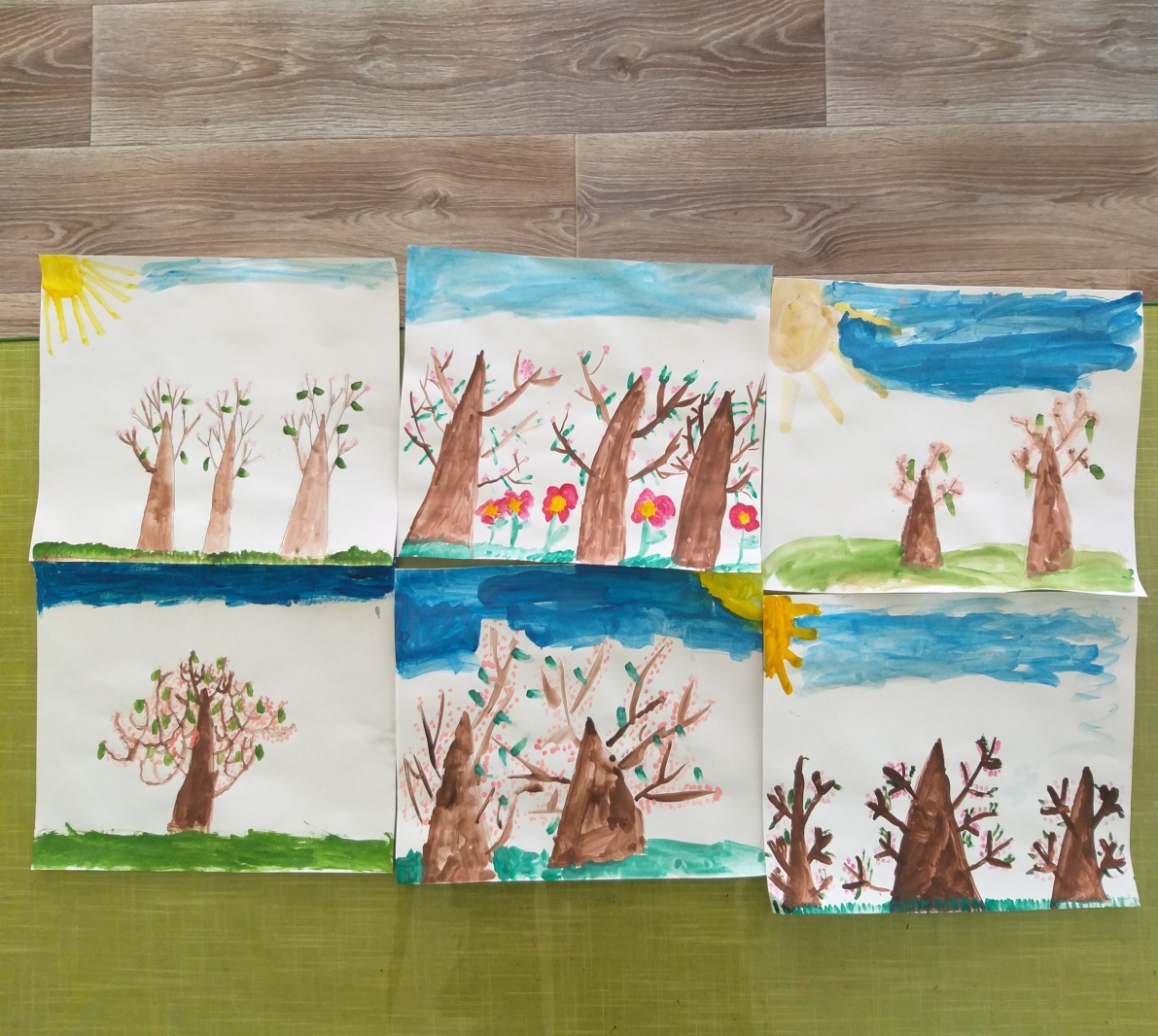 